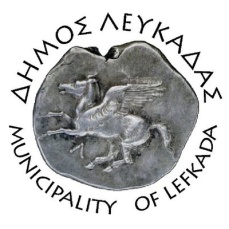 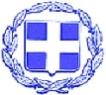 ΕΛΛΗΝΙΚΗ ΔΗΜΟΚΡΑΤΙΑ    ΔΗΜΟΣ ΛΕΥΚΑΔΑΣΛευκάδα, 28/6/2022ΔΕΛΤΙΟ ΤΥΠΟΥΔήμαρχος Λευκάδας: «Η δέσμευσή μας γίνεται πράξη και στο γήπεδο του Σύβρου».Με απόφαση της Οικονομικής Επιτροπής, την Δευτέρα 27/6/2022, εγκρίθηκε η μελέτη, τα τεύχη δημοπράτησης και ο καθορισμός εκτέλεσης  του έργου «ΠΡΟΕΤΟΙΜΑΣΙΑ ΓΗΠΕΔΟΥ ΚΟΙΝΟΤΗΤΑΣ ΣΥΒΡΟΥ ΓΙΑ ΕΓΚΑΤΑΣΤΑΣΗ ΤΕΧΝΗΤΟΥ ΧΛΟΟΤΑΠΗΤΑ ΔΗΜΟΥ ΛΕΥΚΑΔΑΣ», προϋπολογισμού 67.748,00€ και θα καλυφθεί από ιδίους πόρους.Η βελτίωση του γηπέδου ποδοσφαίρου της κοινότητας Σύβρου συμπεριλαμβάνει την κατασκευή υποδομής για την εγκατάσταση συνθετικού χλοοτάπητα, την κατασκευή περιμετρικού καναλιού απορροής ομβρίων και την εγκατάσταση αυτόματου συστήματος διαβροχής, ώστε να αναβαθμιστεί και να πληροί τις σύγχρονες προδιαγραφές της FIFA για τη συντήρηση και την χρήση.Με αδιάλειπτο ενδιαφέρον για τον αθλητισμό και την νεολαία υλοποιούμε έργα ποιοτικά και ασφαλή για τους συλλόγους των κοινοτήτων μας και την ατομική άθληση των κατοίκων.							ΑΠΟ ΤΟΝ ΔΗΜΟ ΛΕΥΚΑΔΑΣ